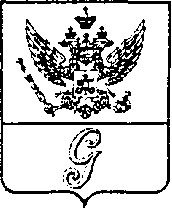 СОВЕТ  ДЕПУТАТОВ  МУНИЦИПАЛЬНОГО  ОБРАЗОВАНИЯ  «ГОРОД  ГАТЧИНА»ГАТЧИНСКОГО  МУНИЦИПАЛЬНОГО  РАЙОНАТРЕТЬЕГО СОЗЫВАРЕШЕНИЕот 17 июня 2019 года                                                                           № 29В соответствии с пунктом 1 статьи 8, статьей 9, пунктами 1,3,6, и 7 статьи 10 , пунктами 1 и 4 статьи 11 Федерального закона  от 12 июня 2002 года  №67-ФЗ «Об основных гарантиях  избирательных прав и права на участие в референдуме  граждан Российской Федерации», пунктами 1,2,3 статьи 23, пунктом 3 статьи 43 Федерального закона от 6 октября 2003 года №131-ФЗ «Об общих принципах организации местного самоуправления в Российской Федерации, частями 1,2,3,4, и 5 статьи 6 областного закона  от 15 марта 2012 года №20-оз «О муниципальных выборах в Ленинградской области», руководствуясь Уставом МО «Город Гатчина», совет депутатов МО «Город Гатчина»РЕШИЛ:1. Назначить выборы депутатов совета депутатов МО «Город Гатчина» Гатчинского муниципального района Ленинградской области четвертого созыва на 8 сентября 2019 года.2. Копию настоящего решения (вместе с экземпляром периодического печатного издания) в течение одних суток со дня официального опубликования решения направить в Избирательную комиссию Ленинградской области. 3. Настоящее решение подлежит официальному опубликованию в газете «Гатчинская правда» не позднее, чем через пять дней со дня принятия решения и размещению на официальном сайте МО «Город Гатчина».4. Настоящее решение вступает в силу со дня официального опубликования.5. Контроль за исполнением настоящего решения возложить на главу МО «Город Гатчина».Глава МО «Город Гатчина» - Председатель совета депутатовМО «Город Гатчина»                                                                 В.А. ФилоненкоО назначении выборов депутатов совета депутатов МО «Город Гатчина» Гатчинского муниципального района Ленинградской области четвертого созыва